Publicado en España el 25/06/2024 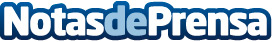 BIM reafirma su potencial renovador en los Premios Computing 2024El Ministerio de Transportes y Movilidad Sostenible ha sido galardonado por su impulso al Plan BIM en la contratación públicaDatos de contacto:Paulafreelance649718824Nota de prensa publicada en: https://www.notasdeprensa.es/bim-reafirma-su-potencial-renovador-en-los Categorias: Nacional Software Premios Movilidad y Transporte Innovación Tecnológica Construcción y Materiales Arquitectura Actualidad Empresarial http://www.notasdeprensa.es